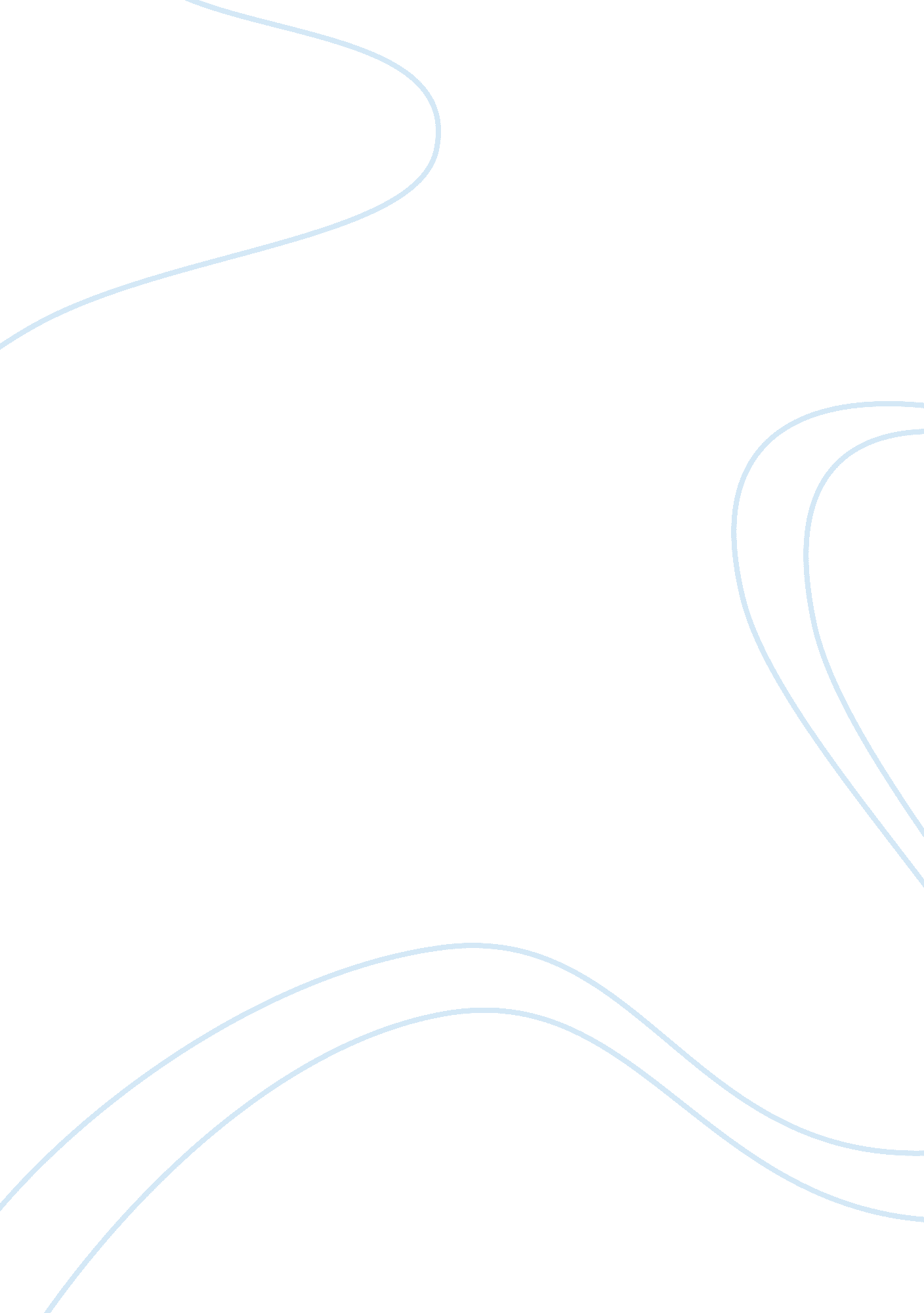 "quickbooks" - the accounting software applicationBusiness, Management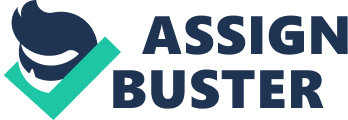 The accounting software application that had been chosen was ‘ QuickBooks’. QuickBooks is Intuit Inc.’s set of software or program designed for business. This software designed to be flexible and adaptable to the wide range of small business. The software’s features include marketing tools, merchant services, product and supplies, training solutions. Each solution is developed according to different industries and their needs. Intuit’s products for construction contractors include the Simple Start Plus Pack, QuickBooks Pro, QuickBooks Premier Contractor and QuickBooks Enterprise Solutions: Contractor. These products are designed to meet contractor’s needs based on company size. The company that used QuickBooks is Barking Mad. Barking Mad is a dog sitting service company, which located in the United Kingdom. Barking Mad was established in 2000 as an alternative to kennels. Their professional dog sitting service arranges holidays for dogs when their owners need to go away, they have dog setters to take care of customer’s dog. They served 24 hours and provided a nice service. Barking Mad has belonged with the service industry. QuickBooks has a lot of actions. One of the functions that let QuickBooks turn into the principal decision of those organization is bookkeeping. QuickBooks computerizes standard accounting errands, for example, entering exchanges, performing counts, and arranging information to keep clients books adjusted. QuickBooks will voluntarily back up to the cloud. QuickBooks will remain sorted out for assess time. It will keep things sorted out in one place so the client won’t miss an assessment finding. QuickBooks keeps records as per FASB (Financial Accounting Standards Board), guaranteeing client’s books are adjusted and each dollar is represented come to assess time. In addition, the clients can even snap and spare photographs of receipts so they can simply have source archives convenient. Other than that, the other capacity of QuickBooks is they will consequently figure sales tax. It additionally will be all the more effectively while adding sales tax to invoices. QuickBooks has a worked in deals charge adding machine that figures sales tax rates in view of the state where client enlisted to gather deals impose, the physical address of the business, and the physical address on the business receipt or receipt. In QuickBooks, the client can utilize a consolidated rate to charge their client one deals assess sum, and after that QuickBooks will part out the suitable sums for each duty office. The QuickBooks likewise assist the client with filing deals assesses electronically or physically record client’s deals charges. The QuickBooks Sales Tax Centre a one-stop spot for dealing with all client deals charge assignments. It is intended to make it simple to gather, report, and pay your business to assess. Access reports, include deals charge rates, record assess instalments to impose organizations, and that’s just the beginning. Past that, QuickBooks naturally monitors client’s bills and costs by associating bank and credit card records to QuickBooks so the majority of your costs are downloaded and classified. On the off chance that the client needs to track a check or money exchange, they can record it straightforwardly on QuickBooks in only a couple of minutes. QuickBooks will likewise assist them with paying their bills when they’re expected. Next, by dealing with the greater part of the client’s money inflow and outpouring exercises in QuickBooks, they can get to a few reports that furnish them with priceless knowledge into their business. The greater part of the reports are pre-worked in QuickBooks and can be kept running in only a couple of snaps; reports are refreshed progressively as they enter and spare exchanges. This can be helpful in the event that they have to give financials to a potential speculator or to their bank for an independent company advance or credit extension. Other than that, QuickBooks assist the customer with generating a precise benefit and deficit, which particulars whether the business is working at a profit or a loss for a particular timeframe. It likewise runs and modified monetary record reports to help recognize and break down patterns in the client’s business, particularly for money due and creditor liabilities. Past that, QuickBooks will show client salary and costs in year-over-year correlations utilizing pie outlines and visual charts in the Organization Preview. Next. It additionally assists the clients with creating custom, proficient solicitations, deals receipts and gauges that can give them a chance to send in minutes. They additionally give an accountant can deal with client’s records from anyplace, whenever making it simple to cooperate. 